АДМИНИСТРАЦИЯ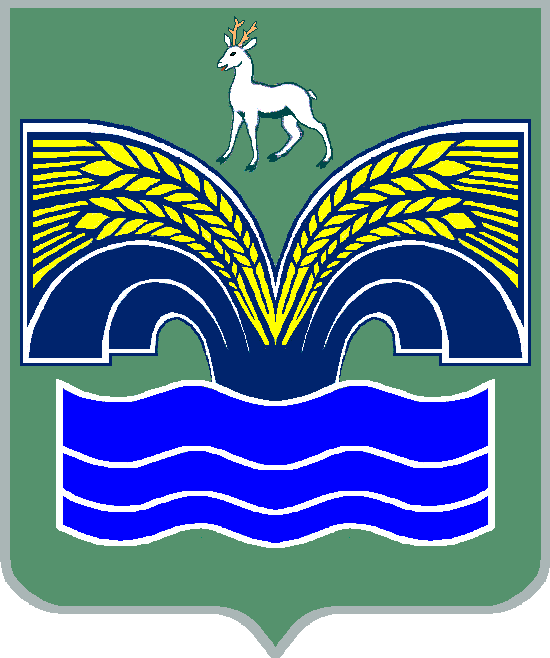 МУНИЦИПАЛЬНОГО РАЙОНА КРАСНОЯРСКИЙСАМАРСКОЙ ОБЛАСТИ446370, Самарская область, с.Красный Яр, Коммунистический переулок 4,  (8257) 2-14-64E-mail:  kryaradm@ kryaradm.ruот ___________ № _____                                       Руководителю управления экономики и инвестиций администрации муниципального района Красноярский Самарской области М.О.Скороход Уважаемая Мария Олеговна!В соответствии с постановлением администрации муниципального района Красноярский Самарской области от 12.03.2020 № 65
«Порядок разработки и реализации муниципальных программ муниципального района Красноярский Самарской области», направляем информацию о реализации муниципальной программы «Профилактика правонарушений, наркомании, дорожно-транспортного травматизма и обеспечение общественного порядка на территории муниципального района Красноярский Самарской области на 2019-2024 годы» за 2020 год. Приложение: пояснительная записка на 22 л.;Первый заместитель Главы района					       Д.В.ДомнинШматков 23474Пояснительная запискао ходе реализации муниципальной программы «Профилактика правонарушений, наркомании, дорожно-транспортного травматизма и обеспечение общественного порядка на территории муниципального района Красноярский Самарской области на 2019-2024 годы» в 2020 году.Наименование муниципальной программы«Профилактика правонарушений, наркомании, дорожно-транспортного травматизма и обеспечение общественного порядка на территории муниципального района Красноярский Самарской области на 2019-2024 годы», утвержденная постановлением администрации муниципального района Красноярский Самарской области от 07.03.2019
№ 94 (с изменениями от 20.12.2019 №377, 28.05.2020 №149) (далее – Программа).Цель и задачи муниципальной программыОсновными целями Программы являются реализация на территории муниципального района Красноярский Самарской области государственной политики Российской Федерации в области профилактики правонарушений, наркомании, снижении дорожного транспортного травматизма и обеспечении общественного порядка путём: - развития системы профилактики правонарушений и повышения уровня безопасности жителей муниципального района Красноярский Самарской области в общественных местах и при проведении культурно-массовых мероприятий на территории муниципального района Красноярский Самарской области;- формирования негативного отношения к потреблению наркотиков среди населения муниципального района Красноярский Самарской области и увеличение количества граждан, в том числе несовершеннолетних, задействованных в организации и проведении профилактических мероприятий, направленных на предупреждение употребления наркотических средств и психоактивных веществ (курительных смесей - «спайсов» и т.п.);- повышения результативности проведения профилактических мер, направленных на снижение дорожно-транспортного травматизма в населенных пунктах муниципального района Красноярский Самарской области, в том числе с участием несовершеннолетних.Реализация Программы предусматривает решение следующих задач:- профилактика правонарушений среди молодежи муниципального района Красноярский Самарской области;- предупреждение и профилактика правонарушений, совершаемых на улицах и в общественных местах в населенных пунктах муниципального района Красноярский Самарской области;- информационное обеспечение профилактической работы, осуществление работы по организации правового просвещения граждан, формирование у населения муниципального района Красноярский Самарской области правового сознания, правовой культуры, уважения к закону;- организация социально-значимых мероприятий, направленных на профилактику незаконного потребления и оборота наркотических средств среди несовершеннолетних;- формирование общественного мнения, направленного на резкое негативное отношение к незаконному обороту и потреблению наркотиков и привлечение к здоровому образу жизни;- проведение мероприятий, направленных на профилактику и предупреждение дорожно-транспортного травматизма;- формирование общественного мнения населения муниципального района Красноярский Самарской области, в том числе несовершеннолетних, направленного на законопослушное поведение участников дорожного движения.3. Оценка эффективности реализации муниципальной программы.Оценка эффективности реализации Программы за весь период реализации рассчитывается как средне арифметическое показателей эффективности реализации муниципальной программы за все отчетные годы (Таблица № 1). Порядковые номера показателей Программы, указанные в Таблице №1 и в дальнейшем по тексту, соответствуют порядковому номеру показателей «Перечня показателей (индикаторов) Программы» Приложения 5 к Программе.Таблица № 13.1.Результаты достижения значений показателей (индикаторов) Программы (по форме, представленной в таблице № 2).Информация о результатах достижения значений показателей(индикаторов) Программы за 2020 годТаблица № 23.2. В случае отклонения фактически достигнутых значений показателей (индикаторов) от их плановых значений необходимо объяснить причины данных отклонений.1.2.1	Количество правонарушений, выявленных сотрудниками органов внутренних дел во взаимодействии с представителями общественных формирований правоохранительной направленности (ДНД), составило 47 протоколов по 20.6 КоАП, что на 161,7 % больше от запланированного показателя по количеству правонарушений, выявленных сотрудниками органов внутренних дел во взаимодействии с представителями общественных формирований правоохранительной направленности (ДНД). протоколов. Это связано с тем, что начиная с 1 апреля 2020 года дружинники задействованы в реализации мер по противодействию распространения коронавирусной инфекции на территории района. В 2020 году проведено 34317 инструктажей о необходимости соблюдения масочного режима, проверено объектов 4116, выявлено нарушителей из числа фотофиксации 741 (сотрудники и посетители).1.2.2	Доля образовательных учреждений общего и дополнительного образования Красноярского района Самарской области, оснащенных системами наружного видеонаблюдения составила в 2020 г. 100%Оборудовано видеонаблюдением 20 общеобразовательных учреждений района.В конце 2019 года министерством образования и науки Самарской области из областного бюджета Северо-западному управлению министерства образования и науки Самарской области выделена субсидия на установку камер видеонаблюдения в общеобразовательных учреждениях Красноярского района, за счет средств областного бюджета были дополнительно установлены камеры видеонаблюдения в 16 ОУ. Таким образом, показатель «Доля образовательных учреждений общего и дополнительного образования Красноярского района Самарской области, оснащенных системами наружного видеонаблюдения» превышен.2.1.1	Показатель количество несовершеннолетних, принявших участие в культурно-массовых мероприятиях, направленных на пропаганду здорового образа жизни и профилактику наркомании составил 4051 тыс. человек, Отделом по делам молодежи муниципального района Красноярский проведено 34 мероприятия (учитывались мероприятия, проводимые в онлайн и оффлайн форматах: беседы с учащимися в школах, акции, флешмобы).3.1.1	Показатель «Количество мест концентрации дорожно-транспортных происшествий (аварийно-опасных участков) на дорожной сети муниципального района Красноярский Самарской области».По итогам 2020 г. на автодорогах местного значения и межмуниципального значения, находящихся в ведении Администрации муниципального района аварийно-опасные участки не зарегистрированы. В перечне аварийно-опасных участков Самарской области, расположенных на территории Красноярского района обозначен участок а/д Волжский-аэропорт «Курумоч», км 6+600м, относящийся на праве собственности к министерству транспорта и автомобильных дорог Самарской области.Таким образом, показатель «Количество мест концентрации дорожно-транспортных происшествий (аварийно-опасных участков) на дорожной сети муниципального района Красноярский Самарской области» достиг 50% от базового показателя количества мест концентрации ДТП в 2020 г в сравнении с 2018 годом.3.3. Перечень мероприятий, выполненных и не выполненных (с указанием причин) в установленные сроки.Перечень мероприятий, выполненных и не выполненных в установленные сроки отражен в Таблице №3. Причины не выполнения мероприятий (показателей) указаны пункте 3.2. настоящей пояснительной записки.3.4. Анализ факторов, повлиявших на ход реализации муниципальной программы.В 2020 году освоение бюджетных средств составило 1635 тыс. рублей от общей суммы 1635 тыс. рублей, что составляет 100 %.В процессе выполнения программных мероприятий можно выделить один существенный фактор, оказавший влияние на исполнение (неисполнение) Программы:- В связи с угрозой распространения новой коронавирусной инфекции COVID-19 и соблюдением ограничительных мер многие мероприятия проводились с использованием телекоммуникационной сети Интернет.3.5. Данные о бюджетных ассигнованиях и иных средствах, запланированных и направленных на выполнение мероприятий, а также освоенных в ходе реализации муниципальной программы (по форме, представленной в таблице № 3).Данные о бюджетных ассигнованиях и иных средствах, запланированных и направленных на выполнение мероприятий, а также освоенных в ходе реализации муниципальной Программы, согласованные с финансовым управлением и управлением экономики и инвестиций Администрации муниципального района Красноярский Самарской области (по форме, представленной в таблице № 2 приложения 5 к Порядку разработки и реализации муниципальных программ муниципального района Красноярский Самарской области) указаны Таблице 3.Таблица 3Объем финансирования программы за счет всех источниковза 2020 год  (тыс. руб.)3.6. Информация о внесенных изменениях в муниципальную программу.В муниципальную программу «Профилактика правонарушений, наркомании, дорожно-транспортного травматизма и обеспечение общественного порядка на территории муниципального района Красноярский Самарской области на 2019-2024 годы», утвержденная постановлением администрации муниципального района Красноярский Самарской области от 07.03.2019 № 94 (94 (с изменениями от 20.12.2019 №377, 28.05.2020 №149), внесены следующие изменения:- постановление администрации муниципального района Красноярский Самарской области от 20.12.2019 №377 «О внесении изменений в муниципальную программу «Профилактика правонарушений, наркомании, дорожно-транспортного травматизма и обеспечение общественного порядка на территории муниципального района Красноярский Самарской области на 2019-2024 годы»;- постановление администрации муниципального района Красноярский Самарской области от 28.05.2020 №149 «О внесении изменений в муниципальную программу «Профилактика правонарушений, наркомании, дорожно-транспортного травматизма и обеспечение общественного порядка на территории муниципального района Красноярский Самарской области на 2019-2024 годы».3.7. Предложения о дальнейшей реализации муниципальной программы.Полученные результаты по итогам реализации муниципальной программы в 2020 году соответствуют ожидаемым.Исполнителям Программы рекомендуется до конца 3 квартала выполнить запланированные в 2021 году мероприятия муниципальной программы «Профилактика правонарушений, наркомании, дорожно-транспортного травматизма и обеспечение общественного порядка на территории муниципального района Красноярский Самарской области на 2019-2024 годы».Главный специалист отдела по вопросам общественной безопасности МКУ «ХЭС»								   А.М.Шматков№ п/пНаименование показателя (индикатора)Степень достижения значений показателей (индикаторов) муниципальной программы за годы, предшествующие отчетному году (в %)№ п/пНаименование показателя (индикатора)20201.1.1Количество обучающихся в общеобразовательных учреждениях Красноярского района, принявших участие в районном мероприятии  "Закладки на память. Без проблем с законом" (обеспеченных наборами книжных закладок правовой тематики) -1.2.1Количество правонарушений, выявленных сотрудниками органов внутренних дел во взаимодействии с представителями общественных формирований правоохранительной направленности (ДНД)161,71.2.2Доля образовательных учреждений общего и дополнительного образования Красноярского района Самарской области, оснащенных системами наружного видеонаблюдения1001.2.3Доля учреждений дошкольного образования Красноярского района, оснащенных системами наружного видеонаблюдения, видеодомофонами-1.2.4Количество въездов/выездов населенных пунктов, пешеходных переходов вблизи образовательных учреждений Красноярского  района Самарской области, оборудованных системами видеонаблюдения-1.3.1Количество ежегодно опубликованных материалов в газете «Красноярские новости» и на официальном сайте Администрации муниципального района Красноярский Самарской области в сети Интернет, направленных на освещение программных мероприятий профилактической направленности и повышение правовой культуры населения муниципального района Красноярский Самарской области1002.1.1Количество несовершеннолетних, принявших участие в культурно-массовых мероприятиях, направленных на пропаганду здорового образа жизни и профилактику наркомании172,82.2.1Количество ежегодно опубликованных материалов антинаркотической тематики, размещенных в газете «Красноярские новости» и на официальном сайте Администрации муниципального района Красноярский Самарской области в сети Интернет1003.1.1Количество мест концентрации дорожно-транспортных происшествий (аварийно-опасных участков) на дорожной сети муниципального района Красноярский Самарской области140,53.1.2Количество проведенных мероприятий, направленных на снижение дорожно-транспортного травматизма среди несовершеннолетних и на формирование навыков безопасного поведения на дорогах населенных пунктов муниципального района Красноярский Самарской области у учащихся общеобразовательных и воспитанников дошкольных учреждений Красноярского района с обеспечением несовершеннолетних световозвращающими элементами (брелоками, браслетами, значками)1003.1.3Количество несовершеннолетних дошкольного и школьного возраста, охваченных мероприятиями, направленными на формирование навыков безопасного поведения на дорогах населенных пунктов муниципального района Красноярский Самарской области с использованием мобильных детских автогородков1003.2.1Количество ежегодно опубликованных материалов, освещающих вопросы безопасности дорожного движения в газете «Красноярские новости» и на официальном сайте Администрации муниципального района Красноярский Самарской области в сети Интернет100п/пНаименование показателя (индикатора)Ед. изм.Значения показателей (индикаторов) муниципальной программы (подпрограммы)Значения показателей (индикаторов) муниципальной программы (подпрограммы)Источник информации для оценки достижений значений показателей (индикаторов), причины отклонений фактически достигнутых значений показателей (индикаторов) от их плановых значенийп/пНаименование показателя (индикатора)Ед. изм.План.Факт. достигнутыеИсточник информации для оценки достижений значений показателей (индикаторов), причины отклонений фактически достигнутых значений показателей (индикаторов) от их плановых значений1.1.1Количество обучающихся в общеобразовательных учреждениях Красноярского района, принявших участие в районном мероприятии "Закладки на память. Без проблем с законом" (обеспеченных наборами книжных закладок правовой тематики) чел.00В связи с секвестированием бюджета Программы на 2020 г. реализация мероприятия в 2020 г. также убрана из Программы1.2.1Количество правонарушений, выявленных сотрудниками органов внутренних дел во взаимодействии с представителями общественных формирований правоохранительной направленности (ДНД)шт1847Доклад А.А.Николаева командира ОО «ДНД Красноярского района» на заседании районной комиссии по профилактике правонарушений от 23.12.2020  «Об итогах взаимодействия ОО «ДНД Красноярского района», ОМВД России по Красноярскому району, органов местного самоуправления по итогам 2020 года»1.2.2Доля образовательных учреждений общего и дополнительного образования Красноярского района Самарской области, оснащенных системами наружного видеонаблюдения%87100Доклад специалиста СЗУ МОН Л.В.Рыбаковой на районной АТК от 21.08.20 «Об эффективности принимаемых мер по обеспечению АТЗ объектов образовательных учреждений, об обеспечении безопасности в период проведения «Дня знаний 1 сентября 2020 года». Улучшение значения индикатора обусловлено включением в конце 2019 г. министерства образования и науки Самарской области в мероприятия по оборудованию общеобразовательных учреждений видеонаблюдением1.2.3Доля учреждений дошкольного образования Красноярского района, оснащенных системами наружного видеонаблюдения, видеодомофонами%1616Мероприятие в 2020 г. не реализовывалось, в связи с секвестированием бюджета МП в 2020 г.1.2.4Количество въездов/выездов населенных пунктов, пешеходных переходов вблизи образовательных учреждений Красноярского района Самарской области, оборудованных системами видеонаблюденияед.44Мероприятие в 2020 г. не реализовывалось, в связи с секвестированием бюджета МП в 2020 г.1.3.1Количество ежегодно опубликованных материалов в газете «Красноярские новости» и на официальном сайте Администрации муниципального района Красноярский Самарской области в сети Интернет, направленных на освещение программных мероприятий профилактической направленности и повышение правовой культуры населения муниципального района Красноярский Самарской областиед.1111Сайт администрации м.р. Красноярский kryaradm.ru, газета «Красноярские новости», kryaradm.ru - 23.12.20 Подвели итоги уходящего года…- 4.03.20 О добровольной сдаче оружия за вознаграждение; «Красноярские новости» - № 5 от 13.02.20 «Внимание мошенники»;- № 9 от 12.03.20 Информация для владельцев гражданского оружия;- № 14 от 16.04.20»В особый период»;- № 18 от 14.05.20 «Патруль предупредил»;- № 47 от 3.12.20 «Реагировали оперативно»;- № 49 от 17.12.20 «5 правил здоровья» Совместн. Акция ДНД и общ. палаты сп Мирный;- № 49 от 17.12.20 «Главный документ»;Отдел по делам молодежи соц. сети.- 15 правил безопасного поведения в интернете 1.11.20 https://vk.com/wall586083293_366;- Поведение в интернете 4.08.20 https://vk.com/wall586083293_269  2.1.1Количество несовершеннолетних, принявших участие в культурно-массовых мероприятиях, направленных на пропаганду здорового образа жизни и профилактику наркоманиичел.11004051Информационная справка ОДМ на комиссию от 3.12.20202.2.1Количество ежегодно опубликованных материалов антинаркотической тематики, размещенных в газете «Красноярские новости» и на официальном сайте Администрации муниципального района Красноярский Самарской области в сети Интернетед.1111Сайт администрации м.р. Красноярский kryaradm.ru, газета «Красноярские новости», kryaradm.ru 25.02.20 «Снюс под запретом. В Самарской области запретили продажу снюса и электронных сигарет детям»;10.03.20 «Вместе против наркотиков»;15.07.20 «В Красноярском районе уничтожили домашнюю нарколабораторию»;26.10.20 Памятка об ответственности за приобретение с целью сбыта или через интернет-магазины из-за рубежа препаратов с содержанием сильнодействующих веществ, опасных для здоровья человека, под видом БАДов11.11.20 Действовать ВМЕСТЕ «Красноярские новости» № 12 от 2.04.20 «Против пагубных привычек»;№ 40 от 15.10.20 «Трудовое лето позади»;№ 43 от 5.11.20 «Действовать вместе против наркомании»;№ 46 от 26.11.20 «Перекур отменяется»;№ 48 от 10.12.20 «Выбрать верный путь. Трезвость норма жизни»;№ 49 от 17.12.20 «Ресурс будущего»3.1.1Количество мест концентрации дорожно-транспортных происшествий (аварийно-опасных участков) на дорожной сети муниципального района Красноярский Самарской области%8450Доклад ст. инспектора дор. надзора ОГИБДД ОМВД по Красноярскому району от 17.12.20 «Аналитическая справка о деятельности ОГИБДД за 11 мес. 2020»- а/д Волжский-аэропорт «Курумоч», км 6+600м3.1.2Количество проведенных мероприятий, направленных на снижение дорожно-транспортного травматизма среди несовершеннолетних и на формирование навыков безопасного поведения на дорогах населенных пунктов муниципального района Красноярский Самарской области у учащихся общеобразовательных и воспитанников дошкольных учреждений Красноярского района с обеспечением несовершеннолетних световозвращающими элементами (брелоками, браслетами, значками)ед.2222Доклад ОДМ и МКУ Культура - 16.01.20 «Не дай своей звезде погаснуть»- 23.01.20 «Засвети себя на дороге»;- 15.02.20 РДК «Мечта» мероприятие молодежного клуба «ВечерОК»;- 18.02.20 «Обсудили состояние работы по обеспечению безопасности дорожного движения в районе»;- 20.02.20 «Молодежь за соблюдение ПДД»- 1.03.20 Масленница и ПДД;- 4.03.20 Уроки ПДД в детский сад «Теремок»;- 19.03.20 Уроки ПДД в ГБОУ СОШ им. Кирюшина с. Большая Раковка;- 28.07.20 «В преддверии летних каникул проведен урок ПДД для велосипедистов»;- 14.07.20 ПДД для велосипедистов!»;- 5.08.20 «Лето,солнце,каникулы и конечно же велосипеды..»;- 23.08.20 «Мы гуляем во дворе – вспоминаем ПДД»;- 2.09.20 «Внимание дети! Дорога в школу» ГБОУ СОШ села Белозерки;16.09.20 «Внимание дети! Дорога в школу»;23.09.20 «Внимание на дорогу!;23.09.20 Единый день безопасности дорожного движения!!!;20.10.20 Открытый урок с учащимися ГБОУ СОШ с. Шилан;15.11.20 Всемирный день памяти жертв ДТП;18.11.20 Открытый урок ГИБДД со студентами Техникума;- 17.12.20 «Подвели итоги уходящего года по дорожному травматизму»;20.12.20 «Внимание-зимние каникулы!»;22.12.20 «Лаборатория безопасности» в школах3.1.3Количество несовершеннолетних дошкольного и школьного возраста, охваченных мероприятиями, направленными на формирование навыков безопасного поведения на дорогах населенных пунктов муниципального района Красноярский Самарской области с использованием мобильных детских автогородковчел.350350Доклад специалиста Северо-Западного управления МОиН «Об итогах проведения профилактических мероприятий в период каникул  на территории Красноярского района и истекший период 2020 г. на заседании комиссии по БДД от 25.08.203.2.1Количество ежегодно опубликованных материалов, освещающих вопросы безопасности дорожного движения в газете «Красноярские новости» и на официальном сайте Администрации муниципального района Красноярский Самарской области в сети Интернетед.1313Сайт администрации м.р. Красноярский kryaradm.ru:- 18.02.20 «Обсудили состояние работы по обеспечению безопасности дорожного движения в районе»;- 28.07.20 «В преддверии летних каникул проведен урок ПДД для велосипедистов»;- 14.07.20 «Это не байки – всех спасают светоотражайки!»;- 23.07.20 «Молодой водитель мопеда стал участником ДТП»- 5.08.20 «Лето,солнце,каникулы и конечно же велосипеды..»- 25.08.20 «В преддверии "Дня знаний" состоялось заседание межведомственной комиссии по обеспечению безопасности дорожного движения»;- 20.10.20 «Профилактика детского дорожно-транспортного травматизма в с.Шилан»;- 17.12.20 «Подвели итоги уходящего года по дорожному травматизму».«Красноярские новости»:- № 1 от 16.01.20 «Не дай своей звезде погаснуть»;- № 2 от 23.01.20 «Засвети себя на дороге»;- № 4 от 06.02.20 «Пусть дорога станет безопасной»;- № 6 от 20.02.20 «Молодежь за соблюдение ПДД»- № 34 от 3.09.20 «Безопасная дорога в школу»№ п/пПрофилактика правонарушений, наркомании, дорожно-транспортного травматизма и обеспечение общественного порядка на территории муниципального района Красноярский Самарской области на 2019-2024 годыПрофилактика правонарушений, наркомании, дорожно-транспортного травматизма и обеспечение общественного порядка на территории муниципального района Красноярский Самарской области на 2019-2024 годыПрофилактика правонарушений, наркомании, дорожно-транспортного травматизма и обеспечение общественного порядка на территории муниципального района Красноярский Самарской области на 2019-2024 годыПрофилактика правонарушений, наркомании, дорожно-транспортного травматизма и обеспечение общественного порядка на территории муниципального района Красноярский Самарской области на 2019-2024 годыПрофилактика правонарушений, наркомании, дорожно-транспортного травматизма и обеспечение общественного порядка на территории муниципального района Красноярский Самарской области на 2019-2024 годыПрофилактика правонарушений, наркомании, дорожно-транспортного травматизма и обеспечение общественного порядка на территории муниципального района Красноярский Самарской области на 2019-2024 годы№ п/пНаименование мероприятия, № подпунктаНаименование мероприятия, № подпунктаОбъем финансирования за счет всех источников, всего (тыс. руб.)Объем финансирования за счет всех источников, всего (тыс. руб.)Освоение ДС(%)Ответственный исполнительИсполнитель, участник№ п/пНаименование мероприятия, № подпунктаНаименование мероприятия, № подпунктапланфактОсвоение ДС(%)Ответственный исполнительИсполнитель, участникПрофилактика правонарушений и обеспечение общественного порядка на территории муниципального района Красноярский Самарской области на 2019-2024 годы (далее - Подпрограмма 1)Профилактика правонарушений и обеспечение общественного порядка на территории муниципального района Красноярский Самарской области на 2019-2024 годы (далее - Подпрограмма 1)Профилактика правонарушений и обеспечение общественного порядка на территории муниципального района Красноярский Самарской области на 2019-2024 годы (далее - Подпрограмма 1)Профилактика правонарушений и обеспечение общественного порядка на территории муниципального района Красноярский Самарской области на 2019-2024 годы (далее - Подпрограмма 1)Профилактика правонарушений и обеспечение общественного порядка на территории муниципального района Красноярский Самарской области на 2019-2024 годы (далее - Подпрограмма 1)Профилактика правонарушений и обеспечение общественного порядка на территории муниципального района Красноярский Самарской области на 2019-2024 годы (далее - Подпрограмма 1)Профилактика правонарушений и обеспечение общественного порядка на территории муниципального района Красноярский Самарской области на 2019-2024 годы (далее - Подпрограмма 1)Профилактика правонарушений и обеспечение общественного порядка на территории муниципального района Красноярский Самарской области на 2019-2024 годы (далее - Подпрограмма 1)Задача 1.1. Профилактика правонарушений среди молодежи муниципального района Красноярский Самарской областиЗадача 1.1. Профилактика правонарушений среди молодежи муниципального района Красноярский Самарской областиЗадача 1.1. Профилактика правонарушений среди молодежи муниципального района Красноярский Самарской областиЗадача 1.1. Профилактика правонарушений среди молодежи муниципального района Красноярский Самарской областиЗадача 1.1. Профилактика правонарушений среди молодежи муниципального района Красноярский Самарской областиЗадача 1.1. Профилактика правонарушений среди молодежи муниципального района Красноярский Самарской областиЗадача 1.1. Профилактика правонарушений среди молодежи муниципального района Красноярский Самарской областиЗадача 1.1. Профилактика правонарушений среди молодежи муниципального района Красноярский Самарской области1.1.1.1. Изготовление и распространение среди населения памяток, брошюр при проведении культурно- массовых мероприятий и при проведении «Дней профилактики» в общеобразовательных учреждениях Красноярского района Самарской области, содержащих разъяснения и рекомендации по профилактике правонарушений и пресечению противоправных действий граждан1.1.1. Изготовление и распространение среди населения памяток, брошюр при проведении культурно- массовых мероприятий и при проведении «Дней профилактики» в общеобразовательных учреждениях Красноярского района Самарской области, содержащих разъяснения и рекомендации по профилактике правонарушений и пресечению противоправных действий граждан10,010,0100МБУ "Информационный центр Красноярского района"В рамках мероприятия по правовому просвещению изготовлены памятки, содержащих разъяснения и рекомендации по профилактике правонарушений и пресечению противоправных действий в сети Интернет 1000 шт.2.1.1.2. Проведение среди обучающихся в общеобразовательных учреждениях Красноярского района Самарской области  районного мероприятия «Закладки на память. Без проблем с законом», изготовление и распространение набора закладок для книг правовой тематики1.1.2. Проведение среди обучающихся в общеобразовательных учреждениях Красноярского района Самарской области  районного мероприятия «Закладки на память. Без проблем с законом», изготовление и распространение набора закладок для книг правовой тематики00-Отдел по делам молодежиВ связи с секвестированием бюджета Программы на 2020 г. мероприятие не проводилосьИтого по задаче 1.1:Итого по задаче 1.1:10,010,0100Задача 1.2. Предупреждение и профилактика правонарушений, совершаемых на улицах и в общественных местах в населенных пунктах муниципального района Красноярский Самарской областиЗадача 1.2. Предупреждение и профилактика правонарушений, совершаемых на улицах и в общественных местах в населенных пунктах муниципального района Красноярский Самарской областиЗадача 1.2. Предупреждение и профилактика правонарушений, совершаемых на улицах и в общественных местах в населенных пунктах муниципального района Красноярский Самарской областиЗадача 1.2. Предупреждение и профилактика правонарушений, совершаемых на улицах и в общественных местах в населенных пунктах муниципального района Красноярский Самарской областиЗадача 1.2. Предупреждение и профилактика правонарушений, совершаемых на улицах и в общественных местах в населенных пунктах муниципального района Красноярский Самарской областиЗадача 1.2. Предупреждение и профилактика правонарушений, совершаемых на улицах и в общественных местах в населенных пунктах муниципального района Красноярский Самарской областиЗадача 1.2. Предупреждение и профилактика правонарушений, совершаемых на улицах и в общественных местах в населенных пунктах муниципального района Красноярский Самарской областиЗадача 1.2. Предупреждение и профилактика правонарушений, совершаемых на улицах и в общественных местах в населенных пунктах муниципального района Красноярский Самарской области31.2.1. Содействие гражданам, участвующим в охране общественного порядка, в создании условий для деятельности добровольных формирований населения по охране общественного порядка (ДНД))1.2.1. Содействие гражданам, участвующим в охране общественного порядка, в создании условий для деятельности добровольных формирований населения по охране общественного порядка (ДНД))1600,01600,0100Администрация муниципального района Красноярский Самарской области Денежные средства направлены на материальное стимулирование дружинников 1166 тыс. руб., остальная сумма была направлена на организационные нужды (ГСМ, связь, приобретение осветительных приборов (фонари), обновление жилетов, оформление страхования жизни).В 2020 году в охране общественного порядка было задействовано 2189 человек (АППГ 1674), отработано 11302  часов (АППГ 8322), на 27( АППГ 78) культурно- массовых, спортивных, религиозных мероприятиях было задействовано 261 дружинника (АППГ 568)Начиная с 1 апреля 2020 года дружинники задействованы в реализации мер по противодействию распространения коронавирусной инфекции на территории района. За данное время совместными нарядами дружины и полиции было проведено инструктажей по соблюдению масочного режима 34317, проверено объектов 4116, выявлено нарушителей из числа фотофиксации 741 (сотрудники и посетители)41.2.2. Поощрение наиболее активных граждан, участвующих в охране общественного порядка, оказывающих помощь правоохранительным органам1.2.2. Поощрение наиболее активных граждан, участвующих в охране общественного порядка, оказывающих помощь правоохранительным органам00-МКУ Управление культуры муниципального района Красноярский Самарской области В связи с секвестированием бюджета Программы на 2020 г. мероприятие не проводилось51.2.3.1. Создание и развитие системы видеонаблюдения на территории муниципального района Красноярский Самарской области:1. Учреждения общего и дополнительного образования:2020 г.: -1.2.3.1. Создание и развитие системы видеонаблюдения на территории муниципального района Красноярский Самарской области:1. Учреждения общего и дополнительного образования:2020 г.: -00-МКУ «Хозяйственно – эксплуатационная служба» муниципального района Красноярский Самарской областиВ связи с секвестированием бюджета Программы на 2020 г. реализация мероприятия в 2020 г. также убрана из Программы61.2.3.2. Создание и развитие системы видеонаблюдения на территории муниципального района Красноярский Самарской области:2. Учреждения дошкольного образования:2020 г.:1.2.3.2. Создание и развитие системы видеонаблюдения на территории муниципального района Красноярский Самарской области:2. Учреждения дошкольного образования:2020 г.:00-МКУ «ХЭС»В связи с секвестированием бюджета Программы на 2020 г. реализация мероприятия в 2020 г. также убрана из Программы71.2.3.3. Создание и развитие системы видеонаблюдения на территории муниципального района Красноярский Самарской области:3. Въезды/выезды из населенных пунктов: 2020 г.: - 1.2.3.3. Создание и развитие системы видеонаблюдения на территории муниципального района Красноярский Самарской области:3. Въезды/выезды из населенных пунктов: 2020 г.: - 00-МКУ «ХЭС»В связи с секвестированием бюджета Программы на 2020 г. реализация мероприятия в 2020 г. также убрана из Программы81.2.3.4. Создание и развитие системы видеонаблюдения на территории муниципального района Красноярский Самарской области:2020 г: -1.2.3.4. Создание и развитие системы видеонаблюдения на территории муниципального района Красноярский Самарской области:2020 г: -00-МКУ «ХЭС»В связи с секвестированием бюджета Программы на 2020 г. реализация мероприятия в 2020 г. также убрана из Программы91.2.4. Техническое обслуживание системы безопасности, основанной на системе видеонаблюдения муниципального района Красноярский Самарской области1.2.4. Техническое обслуживание системы безопасности, основанной на системе видеонаблюдения муниципального района Красноярский Самарской области00-МКУ «ХЭС»В 2020 году техническое обслуживание систем видеонаблюдения требовалась, ДС были убраны из Программы в 2020 г. 101.2.5. Приобретение, изготовление и установка табличек «Ведется видеонаблюдение», «Видеонаблюдение ведётся для вашей безопасности»1.2.5. Приобретение, изготовление и установка табличек «Ведется видеонаблюдение», «Видеонаблюдение ведётся для вашей безопасности»00-МКУ «ХЭС»Приобретение табличек не требовалось, ДС были убраны из Программы в 2019 г.Итого по Задаче 1.2.:Итого по Задаче 1.2.:1600,01600,0100Задача 1.3. Информационное обеспечение профилактической работы, осуществление работы по организации правового просвещения граждан, формирование у населения муниципального района Красноярский Самарской области правового сознания, правовой культуры, уважения к законуЗадача 1.3. Информационное обеспечение профилактической работы, осуществление работы по организации правового просвещения граждан, формирование у населения муниципального района Красноярский Самарской области правового сознания, правовой культуры, уважения к законуЗадача 1.3. Информационное обеспечение профилактической работы, осуществление работы по организации правового просвещения граждан, формирование у населения муниципального района Красноярский Самарской области правового сознания, правовой культуры, уважения к законуЗадача 1.3. Информационное обеспечение профилактической работы, осуществление работы по организации правового просвещения граждан, формирование у населения муниципального района Красноярский Самарской области правового сознания, правовой культуры, уважения к законуЗадача 1.3. Информационное обеспечение профилактической работы, осуществление работы по организации правового просвещения граждан, формирование у населения муниципального района Красноярский Самарской области правового сознания, правовой культуры, уважения к законуЗадача 1.3. Информационное обеспечение профилактической работы, осуществление работы по организации правового просвещения граждан, формирование у населения муниципального района Красноярский Самарской области правового сознания, правовой культуры, уважения к законуЗадача 1.3. Информационное обеспечение профилактической работы, осуществление работы по организации правового просвещения граждан, формирование у населения муниципального района Красноярский Самарской области правового сознания, правовой культуры, уважения к законуЗадача 1.3. Информационное обеспечение профилактической работы, осуществление работы по организации правового просвещения граждан, формирование у населения муниципального района Красноярский Самарской области правового сознания, правовой культуры, уважения к закону111.3.1. Освещение программных мероприятий и публикация материалов профилактической направленности в газете «Красноярские новости» и на официальном сайте Администрации муниципального района Красноярский Самарской области1.3.1. Освещение программных мероприятий и публикация материалов профилактической направленности в газете «Красноярские новости» и на официальном сайте Администрации муниципального района Красноярский Самарской областиВ рамках финансирования основной деятельностиВ рамках финансирования основной деятельностиВ рамках финансирования основной деятельностиМБУ «Информационный центр Красноярского района» На сайте на сайте администрации и в газете «Красноярские новости» опубликовано размещено 11 публикаций, направленных на профилактику правонарушений и повышение бдительности граждан.Итого по Подпрограмме 1Итого по Подпрограмме 11610,01610,0100Профилактика наркомании среди несовершеннолетних на территории муниципального района Красноярский Самарской области на 2019-2024 годы (далее - Подпрограмма 2)Профилактика наркомании среди несовершеннолетних на территории муниципального района Красноярский Самарской области на 2019-2024 годы (далее - Подпрограмма 2)Профилактика наркомании среди несовершеннолетних на территории муниципального района Красноярский Самарской области на 2019-2024 годы (далее - Подпрограмма 2)Профилактика наркомании среди несовершеннолетних на территории муниципального района Красноярский Самарской области на 2019-2024 годы (далее - Подпрограмма 2)Профилактика наркомании среди несовершеннолетних на территории муниципального района Красноярский Самарской области на 2019-2024 годы (далее - Подпрограмма 2)Профилактика наркомании среди несовершеннолетних на территории муниципального района Красноярский Самарской области на 2019-2024 годы (далее - Подпрограмма 2)Профилактика наркомании среди несовершеннолетних на территории муниципального района Красноярский Самарской области на 2019-2024 годы (далее - Подпрограмма 2)Профилактика наркомании среди несовершеннолетних на территории муниципального района Красноярский Самарской области на 2019-2024 годы (далее - Подпрограмма 2)Задача 2.1. Организация социально-значимых мероприятий, направленных на профилактику незаконного потребления и оборота наркотических средств среди несовершеннолетнихЗадача 2.1. Организация социально-значимых мероприятий, направленных на профилактику незаконного потребления и оборота наркотических средств среди несовершеннолетнихЗадача 2.1. Организация социально-значимых мероприятий, направленных на профилактику незаконного потребления и оборота наркотических средств среди несовершеннолетнихЗадача 2.1. Организация социально-значимых мероприятий, направленных на профилактику незаконного потребления и оборота наркотических средств среди несовершеннолетнихЗадача 2.1. Организация социально-значимых мероприятий, направленных на профилактику незаконного потребления и оборота наркотических средств среди несовершеннолетнихЗадача 2.1. Организация социально-значимых мероприятий, направленных на профилактику незаконного потребления и оборота наркотических средств среди несовершеннолетнихЗадача 2.1. Организация социально-значимых мероприятий, направленных на профилактику незаконного потребления и оборота наркотических средств среди несовершеннолетнихЗадача 2.1. Организация социально-значимых мероприятий, направленных на профилактику незаконного потребления и оборота наркотических средств среди несовершеннолетних122.1.1. Проведение тематических мероприятий, дней профилактики потребления наркотических и психоактивных веществ среди учащихся образовательных учреждений района2.1.1. Проведение тематических мероприятий, дней профилактики потребления наркотических и психоактивных веществ среди учащихся образовательных учреждений районаВ рамках финансирования основной деятельностиВ рамках финансирования основной деятельностиВ рамках финансирования основной деятельностиОтдел по делам молодежиВ рамках финансирования основной деятельности отделом по делам молодежи проведено 34 мероприятий, в том числе в сети Интернет: Флеш-моб «Здоровая России», приуроченная «Дню молодежи», раздача буклетов антинаркотического содержания при проведении мероприятий «День молодежи», проведение акции «Сообщи, где торгуют смертью», Мини-футбол среди городских и сельских поселений (пгт Мирный), личные первенства по шахматам среди городских и сельских поселений муниципального района Красноярский Самарской области. 132.1.2. Проведение в учреждениях культуры мероприятий по профилактике распространения наркотиков и других психоактивных веществ и пропаганде здорового образа жизни2.1.2. Проведение в учреждениях культуры мероприятий по профилактике распространения наркотиков и других психоактивных веществ и пропаганде здорового образа жизни00-МКУ Управление культурыВ связи с секвестированием бюджета Программы на 2020 г. реализация мероприятия в 2020 г. также убрана из ПрограммыИтого по Задаче 2.1.Итого по Задаче 2.1.00-Задача 2.2. Формирование общественного мнения, направленного на резкое негативное отношение к незаконному обороту и потреблению наркотиков и привлечение к здоровому образу жизниЗадача 2.2. Формирование общественного мнения, направленного на резкое негативное отношение к незаконному обороту и потреблению наркотиков и привлечение к здоровому образу жизниЗадача 2.2. Формирование общественного мнения, направленного на резкое негативное отношение к незаконному обороту и потреблению наркотиков и привлечение к здоровому образу жизниЗадача 2.2. Формирование общественного мнения, направленного на резкое негативное отношение к незаконному обороту и потреблению наркотиков и привлечение к здоровому образу жизниЗадача 2.2. Формирование общественного мнения, направленного на резкое негативное отношение к незаконному обороту и потреблению наркотиков и привлечение к здоровому образу жизниЗадача 2.2. Формирование общественного мнения, направленного на резкое негативное отношение к незаконному обороту и потреблению наркотиков и привлечение к здоровому образу жизниЗадача 2.2. Формирование общественного мнения, направленного на резкое негативное отношение к незаконному обороту и потреблению наркотиков и привлечение к здоровому образу жизниЗадача 2.2. Формирование общественного мнения, направленного на резкое негативное отношение к незаконному обороту и потреблению наркотиков и привлечение к здоровому образу жизни142.2.1. Оформление подписки на периодические печатные издания по вопросам профилактики наркомании, лечения, реабилитации и ресоциализации наркозависимых лиц2.2.1. Оформление подписки на периодические печатные издания по вопросам профилактики наркомании, лечения, реабилитации и ресоциализации наркозависимых лиц00-МКУ «ХЭС»В связи с секвестированием бюджета Программы на 2020 г. реализация мероприятия в 2020 г. также убрана из Программы152.2.2. Изготовление и распространение среди населения памяток, брошюр при проведении культурно- массовых мероприятий и при проведении «Дней профилактики» в общеобразовательных учреждениях Красноярского района Самарской области, содержащих разъяснения и рекомендации по профилактике наркомании, в том числе среди несовершеннолетних2.2.2. Изготовление и распространение среди населения памяток, брошюр при проведении культурно- массовых мероприятий и при проведении «Дней профилактики» в общеобразовательных учреждениях Красноярского района Самарской области, содержащих разъяснения и рекомендации по профилактике наркомании, в том числе среди несовершеннолетних1010100МБУ "Информационный центр Красноярского района"Изготовлено 50 листовок A4 «Вместе против наркотиков», с указанием номеров телефона для приема обращений по фактам употребления, распространения наркотиков, 1000 буклетов по профилактике наркомании, и употребления синтетических наркотиков.162.2.3. Организация и проведение мероприятий, акций среди молодежи муниципального района Красноярский, направленных на профилактику наркомании и ведение здорового образа жизни2.2.3. Организация и проведение мероприятий, акций среди молодежи муниципального района Красноярский, направленных на профилактику наркомании и ведение здорового образа жизни00-МКУ Управление культурыВ связи с секвестированием бюджета Программы на 2020 г. реализация мероприятия в 2020 г. также убрана из Программы172.2.4. Изготовление и распространение среди несовершеннолетних значков, брелоков, браслетов, с нанесенными на них слоганами или логотипами проводимых акций, мероприятий, направленных на профилактику наркомании и ведение здорового образа жизни2.2.4. Изготовление и распространение среди несовершеннолетних значков, брелоков, браслетов, с нанесенными на них слоганами или логотипами проводимых акций, мероприятий, направленных на профилактику наркомании и ведение здорового образа жизни00-Отдел по делам молодежиВ связи с секвестированием бюджета Программы на 2020 г. реализация мероприятия в 2020 г. также убрана из Программы182.2.5. Освещение программных мероприятий и публикация материалов профилактической направленности в газете «Красноярские новости» и на официальном сайте Администрации муниципального района Красноярский Самарской области2.2.5. Освещение программных мероприятий и публикация материалов профилактической направленности в газете «Красноярские новости» и на официальном сайте Администрации муниципального района Красноярский Самарской областиВ рамках финансирования основной деятельностиВ рамках финансирования основной деятельностиВ рамках финансирования основной деятельностиМБУ "Информационный центр Красноярского района"На сайте администрации района kryaradm.ru и в газете «Красноярсекие новости» опубликовано размещено 11 публикаций. Итого по Задаче 2.2.Итого по Задаче 2.2.10,010,0100Итого по Подпрограмме 2Итого по Подпрограмме 210,010,0100Профилактика дорожно-транспортных происшествий, в том числе с участием несовершеннолетних, на территории муниципального района Красноярский Самарской области на 2019-2024 годы (далее - Подпрограмма 3)Профилактика дорожно-транспортных происшествий, в том числе с участием несовершеннолетних, на территории муниципального района Красноярский Самарской области на 2019-2024 годы (далее - Подпрограмма 3)Профилактика дорожно-транспортных происшествий, в том числе с участием несовершеннолетних, на территории муниципального района Красноярский Самарской области на 2019-2024 годы (далее - Подпрограмма 3)Профилактика дорожно-транспортных происшествий, в том числе с участием несовершеннолетних, на территории муниципального района Красноярский Самарской области на 2019-2024 годы (далее - Подпрограмма 3)Профилактика дорожно-транспортных происшествий, в том числе с участием несовершеннолетних, на территории муниципального района Красноярский Самарской области на 2019-2024 годы (далее - Подпрограмма 3)Профилактика дорожно-транспортных происшествий, в том числе с участием несовершеннолетних, на территории муниципального района Красноярский Самарской области на 2019-2024 годы (далее - Подпрограмма 3)Профилактика дорожно-транспортных происшествий, в том числе с участием несовершеннолетних, на территории муниципального района Красноярский Самарской области на 2019-2024 годы (далее - Подпрограмма 3)Профилактика дорожно-транспортных происшествий, в том числе с участием несовершеннолетних, на территории муниципального района Красноярский Самарской области на 2019-2024 годы (далее - Подпрограмма 3)Задача 3.1. Проведение мероприятий, направленных на профилактику и предупреждение дорожно-транспортного травматизмаЗадача 3.1. Проведение мероприятий, направленных на профилактику и предупреждение дорожно-транспортного травматизмаЗадача 3.1. Проведение мероприятий, направленных на профилактику и предупреждение дорожно-транспортного травматизмаЗадача 3.1. Проведение мероприятий, направленных на профилактику и предупреждение дорожно-транспортного травматизмаЗадача 3.1. Проведение мероприятий, направленных на профилактику и предупреждение дорожно-транспортного травматизмаЗадача 3.1. Проведение мероприятий, направленных на профилактику и предупреждение дорожно-транспортного травматизмаЗадача 3.1. Проведение мероприятий, направленных на профилактику и предупреждение дорожно-транспортного травматизмаЗадача 3.1. Проведение мероприятий, направленных на профилактику и предупреждение дорожно-транспортного травматизма193.1.1. Приобретение, изготовление и распространение среди несовершеннолетних светоотражающих элементов3.1.1. Приобретение, изготовление и распространение среди несовершеннолетних светоотражающих элементов00-Отдел по делам молодежиВ связи с секвестированием бюджета Программы на 2020 г. реализация мероприятия в 2020 г. также убрана из Программы203.1.2. Изготовление и распространение среди населения памяток, брошюр при проведении культурно- массовых мероприятий и при проведении «Дней профилактики» в общеобразовательных учреждениях Красноярского района Самарской области, содержащих разъяснения и рекомендации по профилактике дорожно-транспортного травматизма, в том числе среди несовершеннолетних3.1.2. Изготовление и распространение среди населения памяток, брошюр при проведении культурно- массовых мероприятий и при проведении «Дней профилактики» в общеобразовательных учреждениях Красноярского района Самарской области, содержащих разъяснения и рекомендации по профилактике дорожно-транспортного травматизма, в том числе среди несовершеннолетних1010100МБУ «Информационный центрИзготовлено и распространено при проведении профилактических мероприятий 2000 экземпляров буклетов, содержащих разъяснения о пользе применения световозвращающих элементов и рекомендации по правилам поведения на дороге велосипедистов, пешеходов.213.1.3. Приобретение мобильных детских автогородков, направленных на формирование у детей дошкольного и школьного возрастов навыков безопасного поведения на дорогах населенных пунктов муниципального района Красноярский Самарской области3.1.3. Приобретение мобильных детских автогородков, направленных на формирование у детей дошкольного и школьного возрастов навыков безопасного поведения на дорогах населенных пунктов муниципального района Красноярский Самарской области00-МКУ «ХЭС»В связи с секвестированием бюджета Программы на 2020 г. реализация мероприятия в 2020 г. также убрана из Программы223.1.4. Проведение среди учащихся общеобразовательных учреждений Красноярского района Самарской области мероприятий, акций, конкурсов, направленных на пропаганду безопасности дорожного движения всех его участников3.1.4. Проведение среди учащихся общеобразовательных учреждений Красноярского района Самарской области мероприятий, акций, конкурсов, направленных на пропаганду безопасности дорожного движения всех его участников55100Отдел по делам молодежиПриобретено 5 пластиковых табличек (тематических слоганов) для проведения акций, фотосессий обозначающих проблематику профилактики детского дорожно-транспортного травматизма и соблюдения ПДД233.1.5. Проведение в учреждениях культуры, школьного и дошкольного образования Красноярского района Самарской области театральных и иных, мероприятий, направленных на формирование у детей дошкольного и школьного возраста навыков безопасного поведения на дорогах населенных пунктов муниципального района Красноярский Самарской области3.1.5. Проведение в учреждениях культуры, школьного и дошкольного образования Красноярского района Самарской области театральных и иных, мероприятий, направленных на формирование у детей дошкольного и школьного возраста навыков безопасного поведения на дорогах населенных пунктов муниципального района Красноярский Самарской области00-МКУ Управление культурыВ связи с секвестированием бюджета Программы на 2020 г. реализация мероприятия в 2020 г. также убрана из ПрограммыИтого по Задаче 3.1.Итого по Задаче 3.1.15,015,0100Задача 3.2. Формирование общественного мнения населения муниципального района Красноярский Самарской области, в том числе несовершеннолетних, направленного на законопослушное поведение участников дорожного движенияЗадача 3.2. Формирование общественного мнения населения муниципального района Красноярский Самарской области, в том числе несовершеннолетних, направленного на законопослушное поведение участников дорожного движенияЗадача 3.2. Формирование общественного мнения населения муниципального района Красноярский Самарской области, в том числе несовершеннолетних, направленного на законопослушное поведение участников дорожного движенияЗадача 3.2. Формирование общественного мнения населения муниципального района Красноярский Самарской области, в том числе несовершеннолетних, направленного на законопослушное поведение участников дорожного движенияЗадача 3.2. Формирование общественного мнения населения муниципального района Красноярский Самарской области, в том числе несовершеннолетних, направленного на законопослушное поведение участников дорожного движенияЗадача 3.2. Формирование общественного мнения населения муниципального района Красноярский Самарской области, в том числе несовершеннолетних, направленного на законопослушное поведение участников дорожного движенияЗадача 3.2. Формирование общественного мнения населения муниципального района Красноярский Самарской области, в том числе несовершеннолетних, направленного на законопослушное поведение участников дорожного движенияЗадача 3.2. Формирование общественного мнения населения муниципального района Красноярский Самарской области, в том числе несовершеннолетних, направленного на законопослушное поведение участников дорожного движения243.2.1. Разработка и размещение различных видов информационных стендов, баннеров и иных конструкций, направленных на формирование стереотипа законопослушного поведения участников дорожного движения3.2.1. Разработка и размещение различных видов информационных стендов, баннеров и иных конструкций, направленных на формирование стереотипа законопослушного поведения участников дорожного движения00-МБУ «Информационный центрВ связи с секвестированием бюджета Программы на 2020 г. реализация мероприятия в 2020 г. также убрана из Программы253.2.2. Размещение материалов информационно-просветительского характера в средствах массовой информации, в том числе в сети Интернет, для систематического освещения актуальных вопросов безопасности дорожного движения3.2.2. Размещение материалов информационно-просветительского характера в средствах массовой информации, в том числе в сети Интернет, для систематического освещения актуальных вопросов безопасности дорожного движенияВ рамках финансирования основной деятельностиВ рамках финансирования основной деятельностиВ рамках финансирования основной деятельностиМБУ «Информационный центр Красноярского района»На сайте администрации района kryaradm.ru актуализированы статьи, добавлены видеоролики, направленные на устранение причин и условий, способствующих совершению противоправных действий. Всего опубликовано размещено 13 публикаций.Итого по Задаче 3.2.Итого по Задаче 3.2.00-Итого по Подпрограмме 3Итого по Подпрограмме 315,015,0100Итого по Программе:Итого по Программе:Итого по Программе:1635,01635,0100